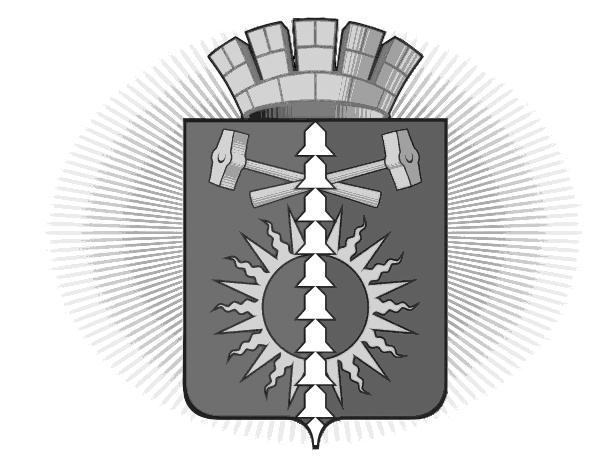 АДМИНИСТРАЦИЯ ГОРОДСКОГО ОКРУГА ВЕРХНИЙ ТАГИЛПОСТАНОВЛЕНИЕот 28.11. 2014№ 942город Верхний ТагилО проведении Дней милосердия на территории городского округа Верхний ТагилВо исполнение Распоряжения Правительства Свердловской области от 06.04.2012 № 574-РП «О проведении мероприятий для инвалидов»,  в целях развития благотворительной  и добровольческой деятельности на территории  городского округа Верхний Тагил, в связи с проведением Международного Дня инвалидов и в целях привлечения внимания к проблемам инвалидов, защиту их достоинства, прав и благополучия, в целях содействия  реализации инвалидами их творческих способностей, руководствуясь Уставом городского округа Верхний Тагил ПОСТАНОВЛЯЮ:1. Провести в декабре 2014 года  Дни милосердия на территории городского округа Верхний Тагил. 2. Утвердить План мероприятий по проведению Дней милосердия на территории городского округа Верхний Тагил (Приложение №1).3. Утвердить План мероприятий для людей с ограниченными возможностями здоровья (Приложение №2)4. Рекомендовать руководителям предприятий, организаций, учреждений независимо от форм собственности принять участие в проведении Дней милосердия на территории городского округа Верхний Тагил.5. Рекомендовать начальнику ММО МВД России «Невьянский» (Горбунов С.А.) обеспечить охрану общественного порядка в местах проведения массовых мероприятий.6. Разместить настоящее Постановление на официальном сайте городского округа Верхний Тагил   www.go-vtagil.ru7. Контроль за исполнением данного Постановления  возложить на заместителя Главы администрации по социальным вопросам Беляеву И.Л.Глава  городского округа Верхний Тагил                                                            С.Г.КалининПлан мероприятий по проведению Дней милосердия на территории городского округа Верхний Тагил  План мероприятий для людей с ограниченными возможностями здоровья.Приложение 1к Постановлению администрациигородского округа Верхний Тагилот 28.11. 2014 № 942МероприятиеДата проведенияОтветственный Организация работы с предприятиями различной формы собственности, общественными организациями и частными лицами по оказанию благотворительной помощи в рамках Дней милосердия До 15.12.2014Администрация городского округа Верхний ТагилПроведение мероприятий для инвалидовДекабрь 2014Отдел культуры, спорта и молодежной политикиОтдел по управлению образованием Подведение итогов благотворительной деятельности за 2014 год среди предприятий и коммерческих организацийДо 15.12.2014Администрация городского округа Верхний Тагил Организация и проведение новогодней благотворительной елки для детей-инвалидов, детей из малообеспеченных семей03.01.2015Отдел культуры, спорта и молодежной политикиПроведение мониторинга доступной среды жизнедеятельности инвалидовДекабрь 2014Администрация городского округа Верхний ТагилПриложение 2к Постановлению администрациигородского округа Верхний Тагилот 28.11. 2014№ 9421Спартакиада среди инвалидов городского округа Верхний ТагилМБУС «Спортивно-оздоровительный комплекс»2Открытое первенство Кировградского ГО по бадминтону, среди инвалидовОтдел культуры, спорта и молодёжной политики 3Соревнования по дартсу «Я все могу!» среди инвалидов и пенсионеров поселка ПоловинныйМБУК «Половинновский культурно-спортивный комплекс»4Первенство Кировградского ГО по бадминтону «Новогодний волан» среди инвалидовМБУС «Спортивно-оздоровительный комплекс»5Огонек «Чай пить – долго жить», посвященный Дню инвалидов МБУК городская библиотека им.Ф.Ф.Павленкова 6Муниципальный фестиваль творчества детей с ограниченными возможностями здоровья «Мы все можем!”МБУК Городской Дворец культуры7Муниципальный фестиваль творчества людей с ограниченными возможностями здоровья «Мир увлечений без ограничений»МБУК Городской Дворец культуры8Праздничная программа для жителей поселков, посвященная Дню инвалидовМБУК «Половинновский культурно-спортивный комплекс»9Музыкальные и спортивные мероприятия для детей с ограниченными возможностями здоровья Дошкольные образовательные учреждения10Конкурсы рисунков среди детей с ограниченными возможностями здоровья Общеобразовательные учреждения 